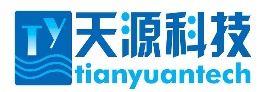 报名表注：请在备注中的横线里填写您要参加的城市。姓名单位部门邮箱电话备注上海（4月11日14:00-17:00）成都（4月13日14:00-17:00）西安（4月14日14:00-17:00）北京（4月15日14:00-17:00）我要参加的是          上海（4月11日14:00-17:00）成都（4月13日14:00-17:00）西安（4月14日14:00-17:00）北京（4月15日14:00-17:00）我要参加的是          上海（4月11日14:00-17:00）成都（4月13日14:00-17:00）西安（4月14日14:00-17:00）北京（4月15日14:00-17:00）我要参加的是          上海（4月11日14:00-17:00）成都（4月13日14:00-17:00）西安（4月14日14:00-17:00）北京（4月15日14:00-17:00）我要参加的是          